INDICAÇÃO N.º 125/2020Ementa: Capinação no ponto de ônibus na Rod. Municipal dos Andradas.Exma. Senhora Presidente.Justificativa:Considerando que o mato no ponto de ônibus da Rodovia Municipal dos Andradas foi invadido pelo mato, trazendo insegurança à população, a Vereadora Mônica Morandi requer nos termos do art. 127 do regimento interno, que seja encaminhada ao Exmo. Prefeito Municipal a seguinte indicação:	Providenciar a capinação em área que circunda a linha férrea, na Rodovia Municipal dos Andradas, se atentando ao local de parada de ônibus localizado na altura do supermercado Dia.  Valinhos, 31 de janeiro de 2020.____________________Mônica MorandiVereadoraFoto anexa.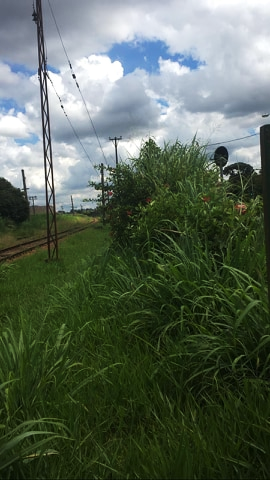 